1.Návod na montáž zdroje – S(x) (sinus)1.1.Propojení zdroje a oběhového čerpadla nebo příslušenství  kotle pomocí flexošňůry a zásuvky:Při manipulaci se zdrojem dbejte na to, aby byl zdroj vypnut tlačítkem OFF. V případě že tak neučiníte, nebo že naopak zdroj aktivujete tlačítkem ON a zdroj nebude připojen ke stávající síti více než 9 měsíců nebude uznána záruka.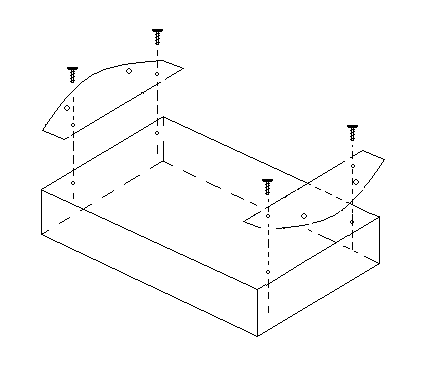 1.2.Demontáž bateriové moduluBaterie jsou upevněny na montážní plošinu. Po uplynutí jejich životnosti firma dodá dle typu a roku výroby novou plošinu s bateriemi.Plošinu s bateriemi může odmontovat i laik při dodržení následujících podmínek:Vypne přístroj pomocí tlačítka OFF.Před demontáží musí vytáhnout zástrčku flexošňůry zdroje ze zásuvky rozvodu el. energie.Odšroubuje z bateriové svorkovnice + a – vodič vedoucí od akumulátorů.Odšroubuje patřičný počet vrutů, kterými je plošina uchycena ke dnu zdroje.Postup montáže nových baterií je přesně opačný
2.Návod k obsluzeZdroj je po připojení dle návodu na montáž připraven k automatizovanému provozu. Celá činnost zdroje se odvíjí dle odstavce 2.1. Funkce záložního zdroje, popis činnosti. V případě, že by zdroj vykazoval odchylky od popisovaných funkcí a signalizace, kontaktujte svého prodejce nebo přímo naší firmu.Upozornění!!!. Zdroje nesmí mít nikdy vypnutý předřazený jistící prvek – jistič. V případě nutnosti nesmí být vybité baterie bez nabíjení déle než 3 dny. Při vypnutí zdroje typu 120 ( 240 ) S2 DUO, S3 DUO, S4 DUO, S5 DUO, 120 ( 240,350,500 ) DUO Exclusive nesmí být ponechána zapojená připojovací sada s baterií k záložnímu zdroji. V případě demontáže zdroje stiskněte tlačítko OFF na přední straně panelu a vytáhněte zástrčku flexošňůry ze zásuvky rozvodu el. energie. Pak můžete zdroj nebo akumulátory demontovat.
Technické parametry, pracovní podmínkyDopor.  poloha       svisle na zdicos f = 0,98Účinnost                  minimálně 85%Vlhkost                   max. 85%Výkon                      120W, 240W, 350W, 500W Příkon v klidovém režimu –max 1 W ( po úplném nabití akumulátoru).
2.1. Funkce záložního zdroje, popis činnosti Záložní zdroj plní jednu důležitou funkci – v případě výpadku stávající sítě 230V, 50 Hz nahradí tuto síť a dál napájí připojené zálohované zařízení el. energií.Každý zdroj obsahuje baterie (s výjimkou zdroje pro ext. baterii), nabíječ baterií, výkonovou část a řídící část – tato část řídí napájení zálohovaného spotřebiče ze sítě, hlídá nabíječ a výkonové části, vyhodnocuje a signalizuje hazardní stavy.AutotestAutotesty probíhají pouze při funkční napájecí síti.Zdroj kontroluje funkčnost integrované nabíječky v průběhu celého procesu nabíjení a následného udržování v konzervačním režimu. Dokáže tak včas předejít zničení akumulátoru kvůli vybití, případně nedobití. Stejně tak dokáže rozeznat poškozený akumulátor, který nelze nabít.Jednou za 24 h zdroj kontroluje také funkčnost měniče/střídače, tj. výkonovou část.V případě zjištění poruchy zdroj vyhlásí alarm, viz. sekce Signalizace Popis činnostiPokud dojde k výpadku stávající sítě, do 10ms  začne zdroj automaticky zálohovat spotřebič po stanovenou dobu. Pokud by byla doba výpadku el. energie delší než je doba zálohování zál. zdroje, dojde k řízenému vypnutí zdroje tak, aby nedošlo k hlubokému vybití a zničení akumulátorů.Při obnovení dodávky elektrické energie záložní zdroj přepne zálohované zařízení na napájení ze sítě, začne nabíjet akumulátory a spustí autotesty. Nabité akumulátory jsou následně udržovány v tzv. konzervačním režimu na 100% kapacity.V průběhu zálohování je hlídán stav  akumulátorů, napětí akumulátoru je signalizováno kontrolkou POWER. V případě, že se baterie blíží svému úplném vybití, spustí zdroj sirénku, která na tento stav upozorňuje přerušovaným zvukovým signálem a kontrolka POWER bliká. Při úplném vybití zdroj zastaví zálohování a odpojí akumulátory, vždy tak, aby nedošlo k jejich poškození. Sirénka zůstává spuštěná ještě 5 minut po vybití.Termostat (pouze typ 120S extBat s termostatem )Zapojíme konektor teplotního čidla do příslušné zdířky na záložním zdroji. Druhý konec čidla přichytíme ke zdroji snímaného tepla ( např. trubka okruhu s oběhovým čerpadlem ). Na stupnici regulátoru nastavíme požadovanou teplotu,  při  které  má  dojít  k sepnutí  zálohovaného  zařízení          ( oběhového čerpadla ). Hystereze sepnutí – rozepnutí je 4°C.  Není-li připojeno teplotní čidlo do příslušné zdířky na záložním zdroji, zdroj se chová standartním způsobem. Stejně tak, je-li teplotní čidlo zapojeno, ale regulátor je stažen na minimum.UpozorněníMaximální délka výstupního kabelu ke spotřebiči – 10m!Odběr ze sítě u aktivního záložního zdroje činí cca 1W, což je zanedbatelný odběr. V případě delšího vypnutí zdroje hrozí zničení nebo ztráta části kapacity akumulátorů zdroje.  Proto je lepší ponechat záložní zdroj zapnutý a připojený k síti, vzhledem k zanedbatelnému odběru. Navíc se nemůže stát, že zapomenete vypnutý zdroj opět zapnout a připojit do sítě.Tepelná technika musí být chráněna dle EN a ČSN! Záložní zdroj typu ASTIP nebo ELSTON nepředstavuje bezpečnostní prvek ale je pouze pomocné zařízení. V případě poruchy zdroje, nenese výrobce ani prodejce odpovědnost za vzniklé škody! Signalizace
POWER	- Rozsvítí se žlutě. V režimu „ síť “ svítí kontrolka POWER společně s kontrolkou ON.                     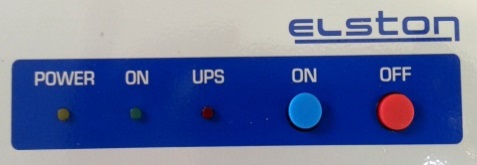 - Kontrolka zhasne při úplném vybití akumulátoru při zálohování	- Kontrolka bliká při poklesu kapacity na cca 30%ON	kontrolka signalizuje zapnutí zdroje. Zdroj zapnete tlačítkem ON. OFF          Tlačítkem OFF zdroj vypnete, tlačítko je potřeba držet až do                  vypnutí zdroje ( U výkonových řad 240W,350W a 500W lze vypnout až po odpojení zdroje od sítě                    230V/50Hz ) 
UPS	Kontrolka svítí při zálohování. V režimu „UPS“ svítí všechny tři kontrolky ( POWER, ON, UPS)                  Kontrolka bliká v případě poruchy měniče,                  či nabíječe akumulátoru, a to i mimo zálohování